3GPP TSG-RAN5 Meeting #95-e	Draft_R5-22xxxx
Electronic Meeting, 9th May – 20th May 2022Title:	LS on Maximum transmission bandwidth clarificationsResponse to:	Release:	Release 16Work Item:	NR_RF_FR2_req_enh-UEConTestSource:	TSG RAN WG5To:	TSG RAN WG4Cc:	N/AContact Person:	Name:	Flores FernándezE-mail Address:	flores_fernandez@keysight.com Send any reply LS to:	3GPP Liaisons Coordinator, 3GPPLiaison@etsi.orgAttachments:	1. Overall Description:TS 38.101-2 section 5.3.2 defines maximum transmission bandwidth configuration NRB for each UE channel bandwidth and subcarrier spacing without differentiating waveforms. However, TR 38.817-01 section 4.5.3 defines maximum RB allocation per channel bandwidth, subcarrier spacing and waveform taking into account the constraints described in TS 38.211 section 6.3.1.4 where it is indicated that the RB allocation for PUSCH has some constraints as shown below if transform precoding is enabled: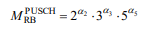 On the other hand, in TS 38.101-2 section 3 UE transmission bandwidth configuration is defined as “Set of resource blocks located within the UE channel bandwidth which may be used for transmitting or receiving by the UE.”The concern raised during RAN5 discussions is whether maximum transmission bandwidth configuration refers to the actual RB allocation that can be done or whether it refers to the possible locations where this RB allocation can be placed within the channel bandwidth.The answer to such concern has implications on proper testing of MPR enhancements through the dependencies of NRB value with the definition of inner and outer regions as described in TS 38.101-2 section 6.2.2.3. Such section of current version of 38.101-2 specification refers to “transmission bandwidth configurations listed in Table 5.3.2-1”, which shows no dependency with the waveform.2. Actions:To RAN4 group.ACTION: 	RAN5 respectfully requests RAN4 group to provide feedback on the question raised above.3. Date of Next TSG-RAN WG5 Meetings:TSG-RAN5 Meeting#96	 22nd – 26th August 2022	Toulouse, FRTSG-RAN5 Meeting#97  14h – 18th November 2022	US, US